Новогодние утренники 2023Новогодние утренники- самый долгожданный праздник в детском саду. В этом году утренники во всех группах были особенно волшебными. Необычность и волшебство подарили наши воспитатели – талантливые актеры. Актерский талант педагоги проявили и оживлении Теремка, и в воплощении образа Снежной Королевы. Сюжеты утренников увлекли в новогоднюю сказку всех ребят! Как всегда, праздники удались! д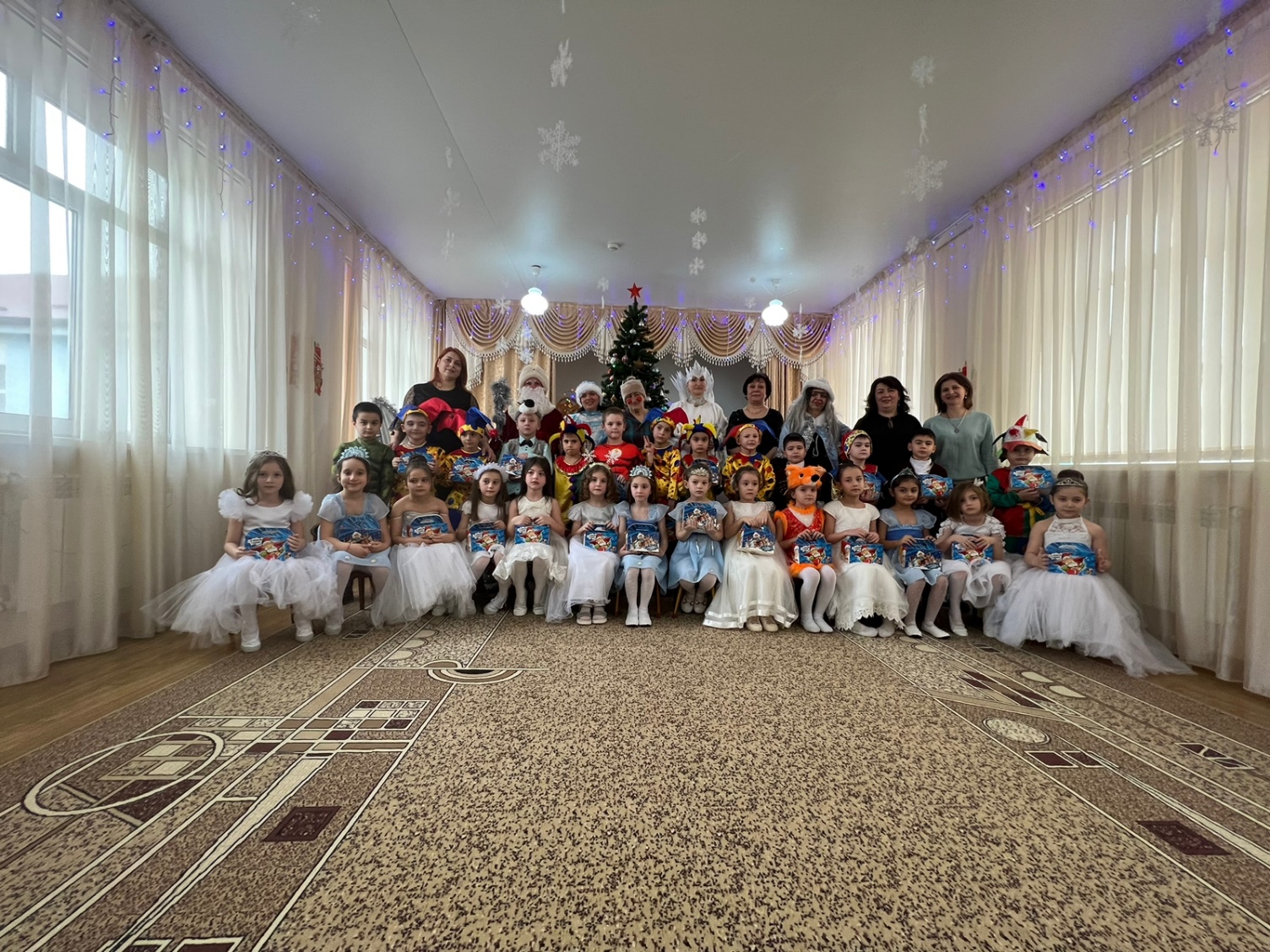 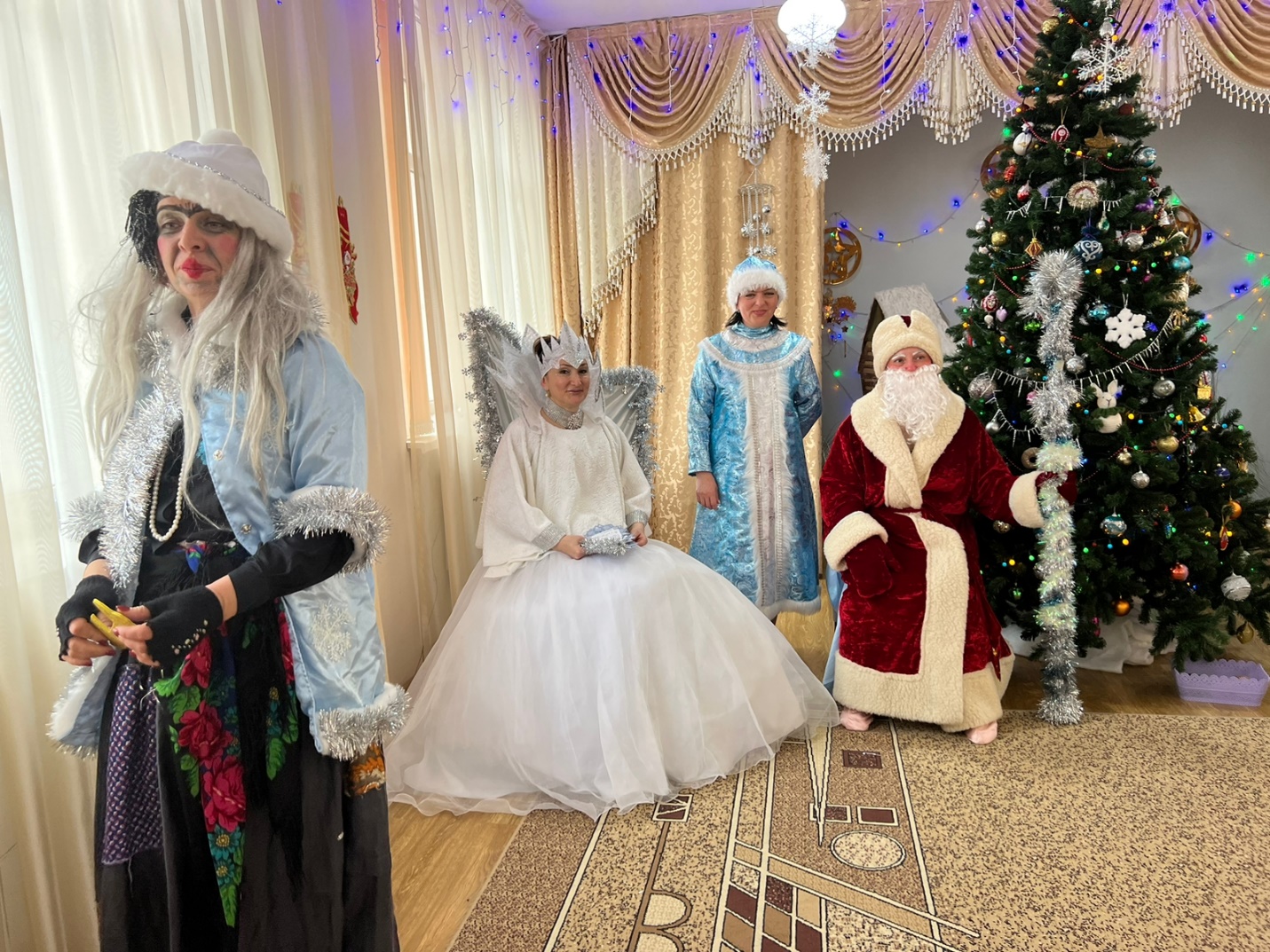 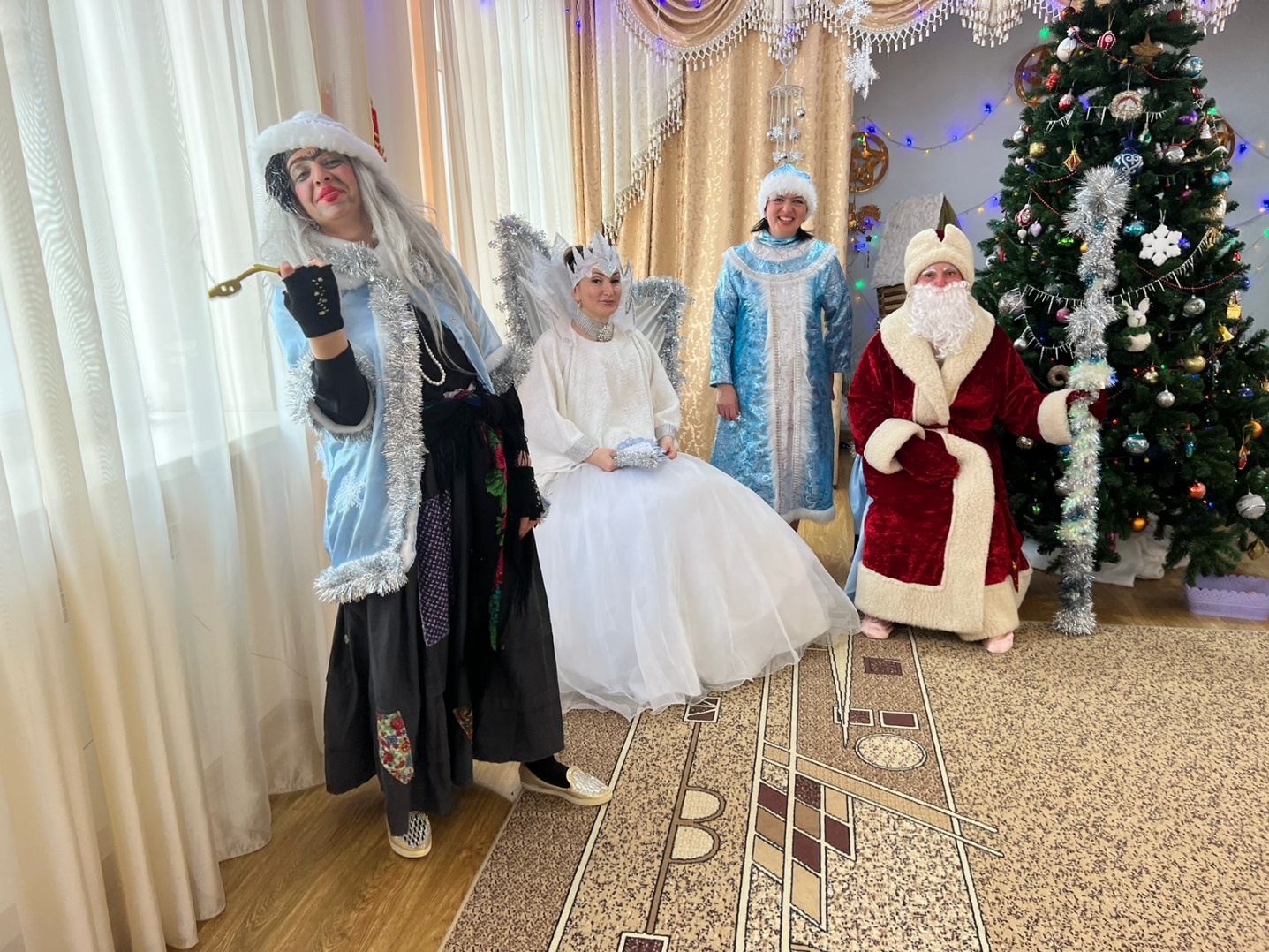 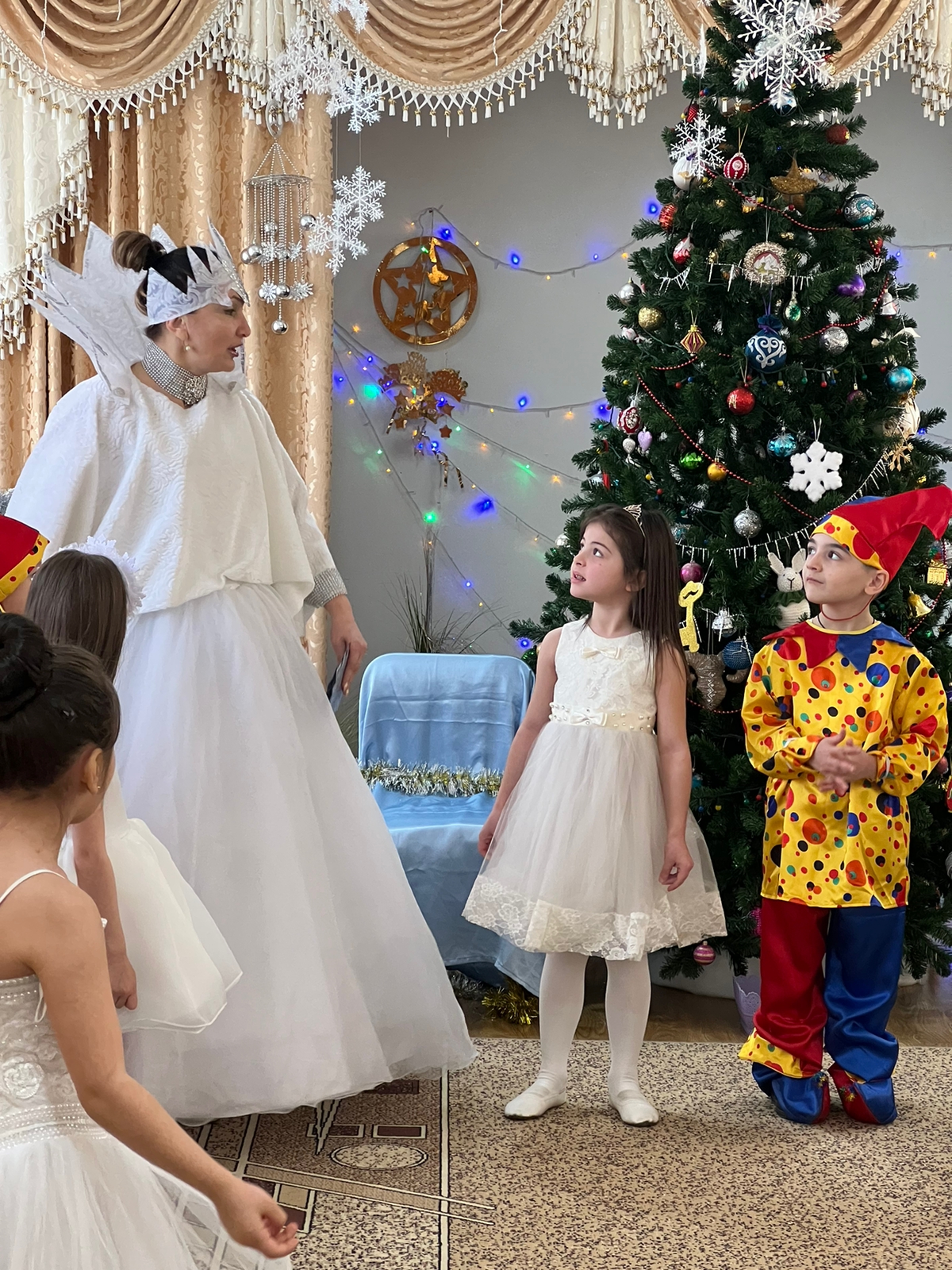 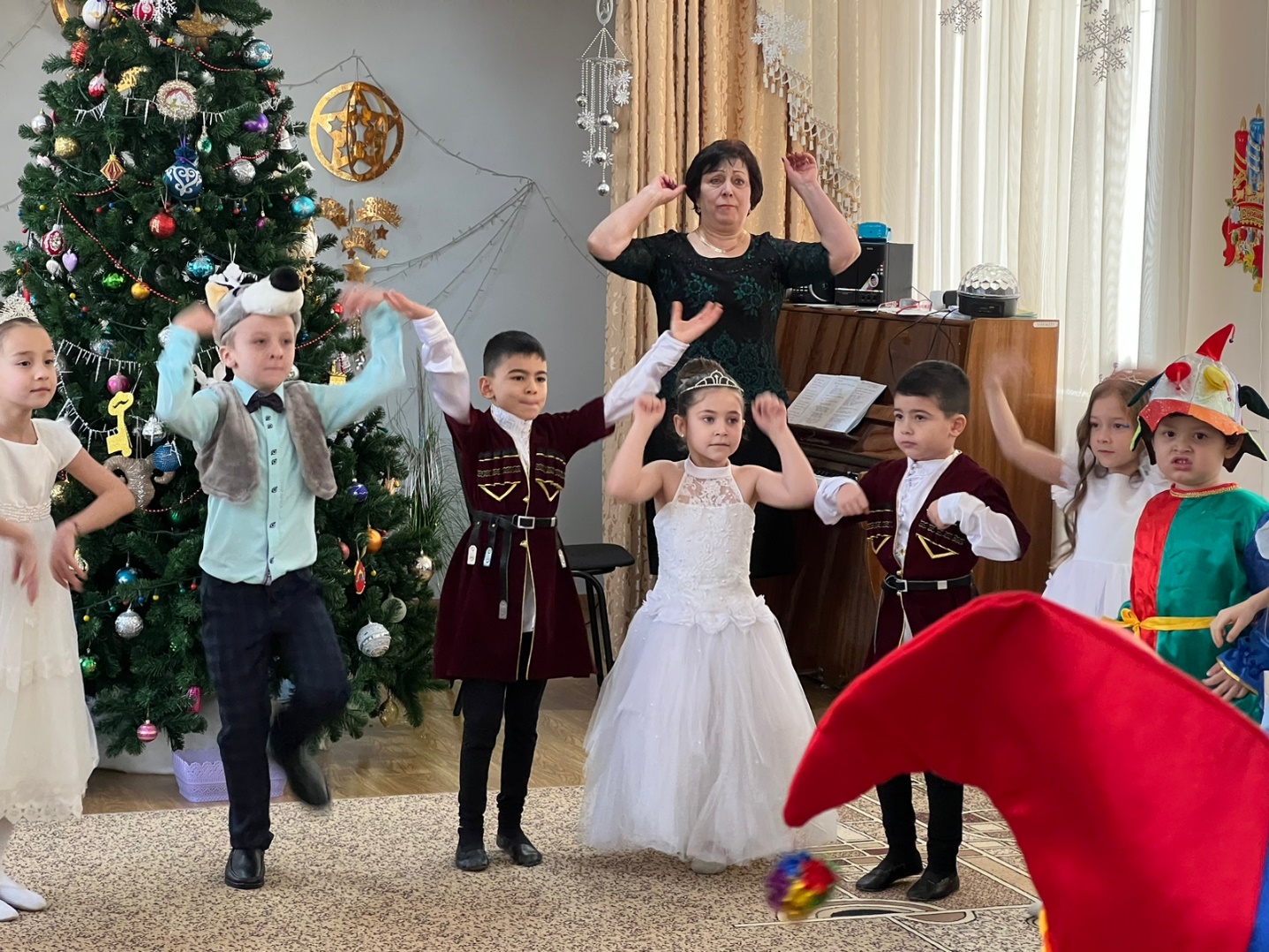 